COLD WAR UNIT TEST REVIEW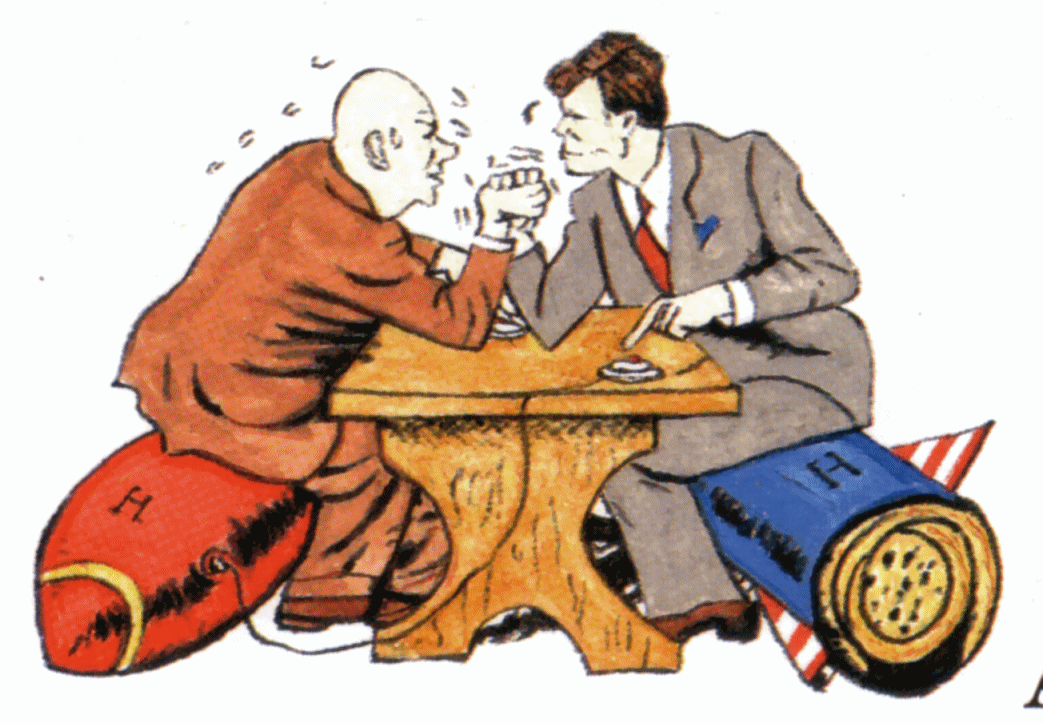 Cold War (What was it, who was it between, exc.)NATO (North Atlantic Treaty Organization)Berlin AirliftTruman Doctrine $$$Marshall Plan $$$McCarthyism (Senator Joseph McCarthy) HUAC (House Un-American Activities Committee)Sputnik ISpace and Arms Race 1950s Prosperity $$$Post-War Economic Boom after WWIIGI Bill college and housing help for veterans Interstate Highway ActBaby BoomConsumerism Rise of the Middle ClassCulture (Nuclear Family, TV, Suburbs, Elvis, Rock and Roll, Religious Revival “In God We Trust” added)Polio Vaccine (Jonas Salk)Korean War (United Nation with U.S. supported South Korea) Cuban Missile Crisis (JFK)The Great Society (LBJ) “War on Poverty”MedicareMedicaid Food Stamp ActDue Process (rights if accused of a crime such as 6th amendment- right to council which is an attorney/lawyer)Domino TheoryPolicy of Containment Vietnam WarGulf of Tonkin Resolution Role of the MediaVietcong (Communist in the South who were helping North Vietnam) (Used Ho Chi Minh Trail) Tet OffensiveAnti-War Protests/Demonstrations (Kent State Shooting)Military Draft  Draft Card Burnings Protest Military Draft  26th AmendmentVietnamizationFall of SaigonWar Powers Resolution 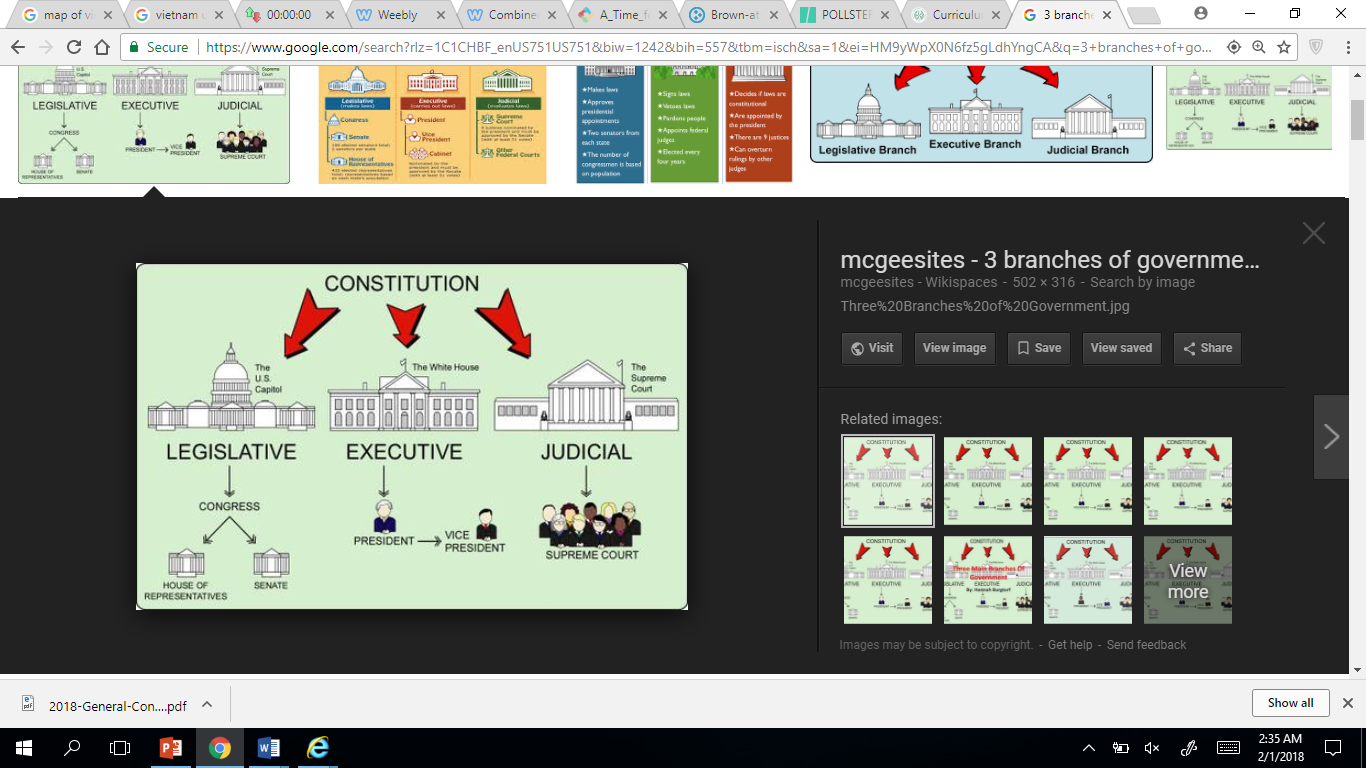 Pentagon PapersCounterculture (hippies, college student protests/teach-ins)Nixon Administration 	“Silent Majority”China RelationsPolicy of Détente Watergate ScandalEndangered Species ActEnvironmental Protection Agency (EPA)Three Branches of Government (Legislative, Executive, Judicial)20. ***Describe the impact of events such as the Gulf of Tonkin Resolution and the War Powers Resolution on the relationship between the legislative and executive branches of government***QUICK TIMELINE 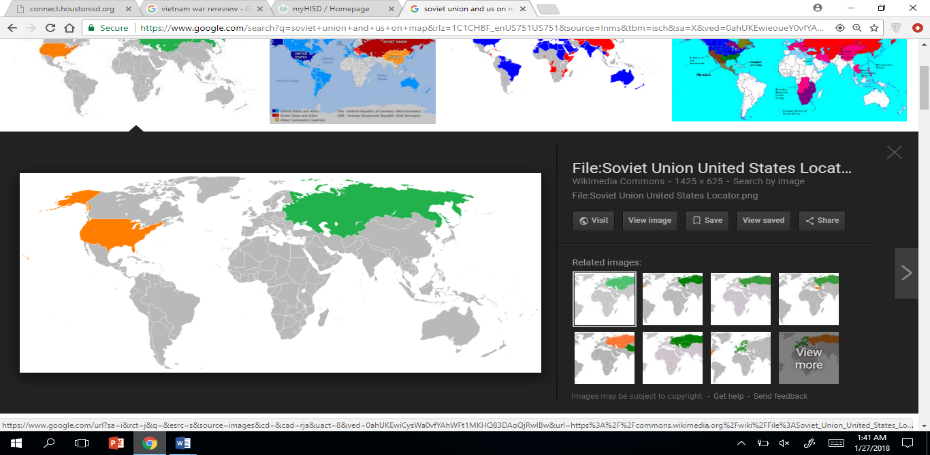 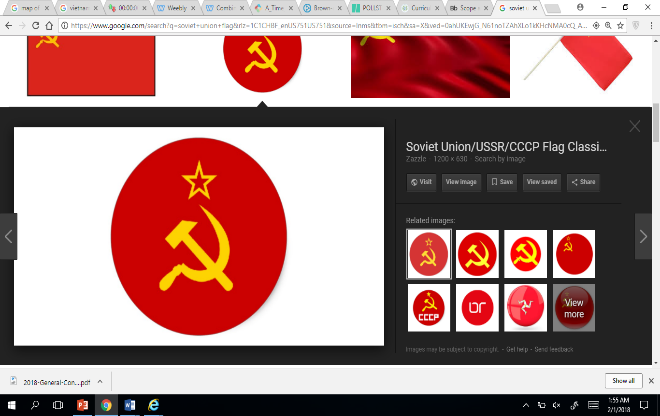 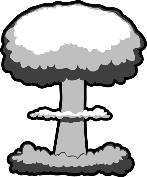 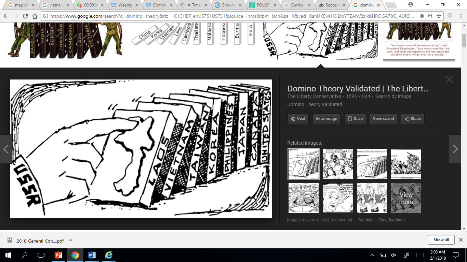 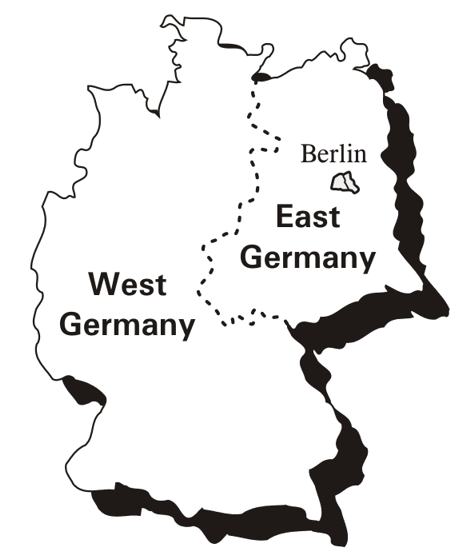 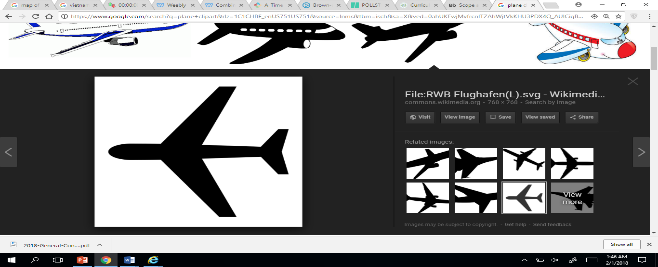 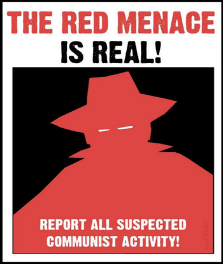 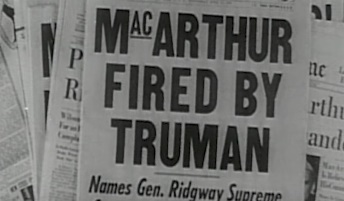 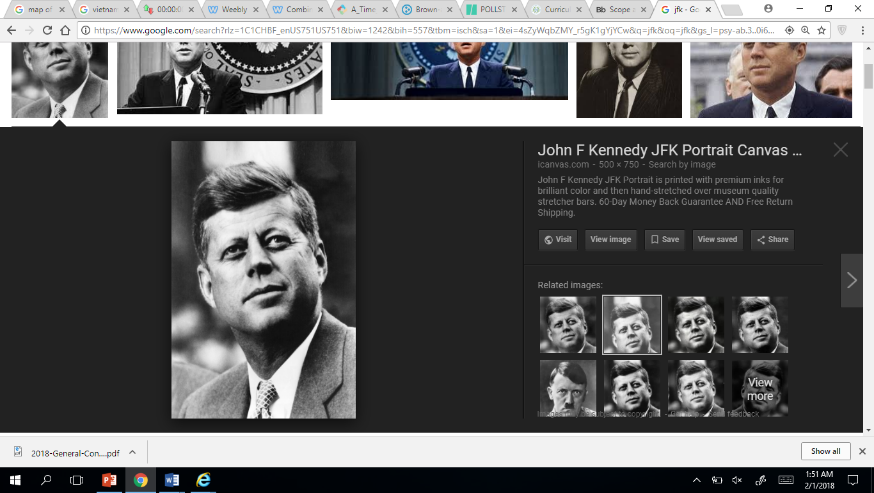 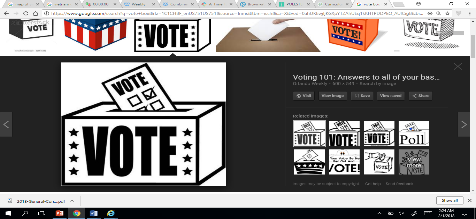 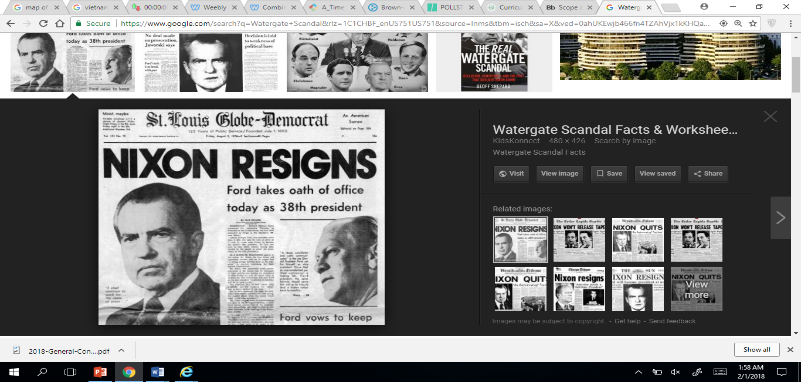 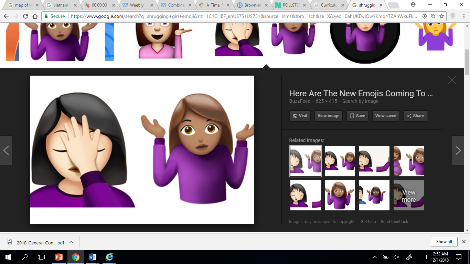 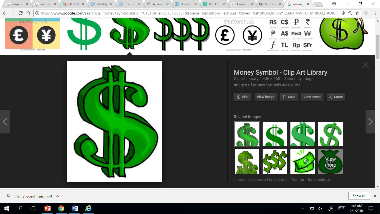 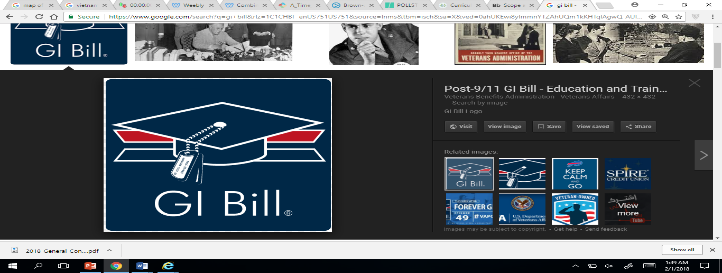 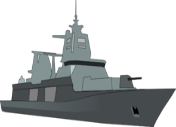 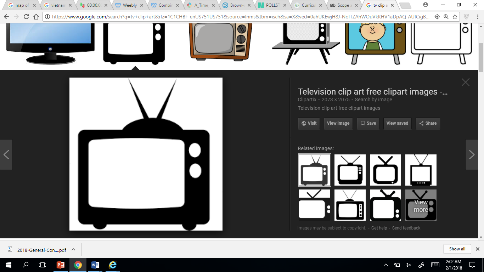 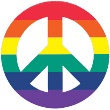 